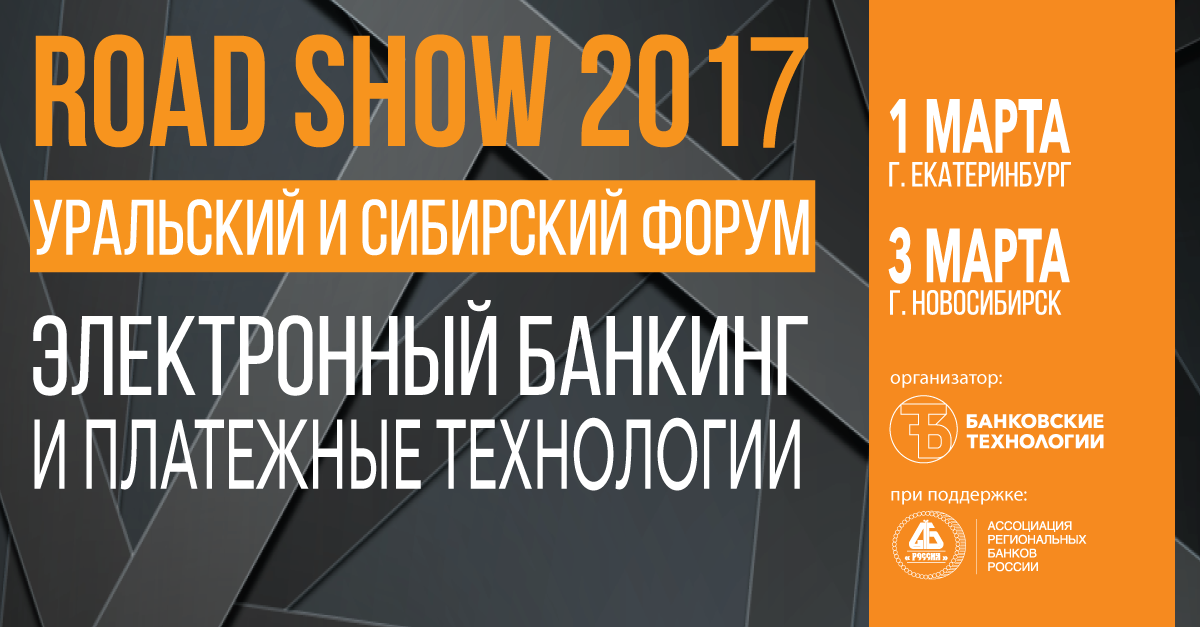 ЭЛЕКТРОННЫЙ БАНКИНГ И ПЛАТЕЖНЫЕ ТЕХНОЛОГИИ 2016. УРАЛЬСКИЙ ФОРУМПРОГРАММА ФОРУМА9.30 – 10.00 Регистрация делегатов, приветственный кофе Сессия 1. Платежный рынок России сегодня и завтра10.00 – 10.40 Платежный рынок России: тенденции, динамика, перспективы развития,
 Денис Сальников, Ассоциация региональных банков России10.40 – 11.00 Система технического мониторинга Helios – новый инструмент для развития эквайринга, Николай Растов, Ingenico Russia & CIS11.00 – 11.20 Сервисное обслуживание инфраструктуры банка – новые подходы и решения, Александр Филиппов, ЛАН АТМСервис11.20 – 11.30 Вопросы и ответы11.30 – 12.00 Кофе-паузаСессия 2. Новые платежные технологии12.00 – 12.20 Классические продукты Intervale и присутствие банков в сети,
Дмитрий Хабибуллин, Intervale12.20 – 12.40 Мобильные технологии: новый уровень сервиса без инвестиций, 
Дина Байчурина, Infobip12.40 – 13.00 Сервисы Qiwi для развития банковской инфраструктуры, Александр Щербаков, Qiwi13.00 – 14.00 Обед14.00 – 15.30 Круглый стол: Розничные банковские сервисы и платежи: как развивать бизнес в регионах?15.30 – 18.00 Заключительный фуршет, неформальное общение участников